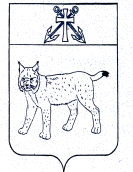 АДМИНИСТРАЦИЯ УСТЬ-КУБИНСКОГО МУНИЦИПАЛЬНОГО ОКРУГАПОСТАНОВЛЕНИЕс. Устьеот 09.01.2023                                                                                                       № 86	На основании пункта 6 постановления Правительства Вологодской области от 9 сентября 2019 года № 853 «О модуле исполнения контрактов», в целях повышения прозрачности исполнения контрактов, ст. 42 Устава округа администрация округаПОСТАНОВЛЯЕТ:Муниципальным заказчикам, муниципальным бюджетным учреждениям, муниципальным автономным учреждениям, муниципальным казенным учреждениям, муниципальным унитарным предприятиям, осуществляющим закупки в соответствии с Федеральным законом от 5 апреля 2013 года № 44-ФЗ «О контрактной системе в сфере закупок товаров, работ, услуг для обеспечения государственных и муниципальных нужд (далее – закон № 44-ФЗ), при исполнении контрактов, заключенных в целях реализации мероприятий национальных проектов и градостроительных советов с использованием средств федерального и областного бюджетов, применять программный продукт модуль исполнения контрактов (далее – МИК).Заказчикам, указанным в пункте 1 настоящего постановления:   2.1. Назначить лиц, ответственных за организацию и осуществление обмена электронными документами в процессе использования МИК.          2.2. Предусматривать в проектах контрактов (договоров) условия использования МИК в ходе исполнения контрактов (договоров).             3. Установить, что исполнение контрактов, сведения о которых составляют государственную тайну, а также исполнение контрактов, заключенных в соответствии с пунктами 4 и 5 части 1 статьи 93 закона № 44-ФЗ без применения электронной системы «Электронный магазин» в случаях, установленных постановлением администрации округа от 9 января 2023 года № 85 «Об использовании электронной системе «Электронный магазин», осуществляются без использования МИК.4. Признать утратившим силу постановление администрации района от 30 апреля 2021 года № 397 «Об использовании модуля исполнения контрактов».	5. Настоящее постановление вступает в силу со дня следующего за днем вступления в силу постановления «Об использовании электронной системе «Электронный магазин».Глава округа	И.В. БыковОб использовании модуля исполнения контрактов